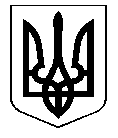                                                         УКРАЇНАКОСТЯНТИНІВСЬКА МІСЬКА РАДА     Р І Ш Е Н Н Я23.06.2016 № 6/68-1239						                                                  м. КостянтинівкаКеруючись статтею 26 Закону України «Про місцеве самоврядування в Україні» від 21.05.1997 №280/97-ВР (зі змінами), статтею 6 Цивільного кодексу України від 16.01.2003  №435-IV (зі змінами), рішенням міської ради від 01.12.2005 № 4/32-676 «Про оренду землі під вбудованими приміщеннями», рішенням міської ради від 22.10.2015 № 6/61-1084 «Про перейменування вулиць м. Костянтинівки», розглянувши звернення юридичних і фізичних осіб, міська радаВИРІШИЛА:1. Поновити договір оренди землі на частину земельної ділянки під вбудованими приміщеннями строком на 5 років:1.1. Договір оренди землі від 18.04.2011  № 462 з Алексеєвою Інною Володимирівною, ідентиф. № ХХХХХХ, площею 0,00137 га для обслуговування магазину по б. Космонавтів, 8/1.Ставку орендної плати встановити у розмірі 10% від нормативної грошової оцінки.1.2. Договір оренди землі від 20.06.2011 № 468 з Синицею Віктором Івановичем, ідентиф. № ХХХХХХ, площею 0,04837 га для обслуговування готельного комплексу по вул. Бр. Котельникових, 4.Ставку орендної плати встановити у розмірі 10% від нормативної грошової оцінки.1.3. Договір оренди землі від 20.06.2011 № 472 з Рукавіциним Володимиром Валентиновичем, ідентиф. № ХХХХХХ, площею 0,005925 га для обслуговування майстерні з ремонту побутової техніки по вул. Леваневського, 32/1.Ставку орендної плати встановити у розмірі 10% від нормативної грошової оцінки.  	2. Поновити строком на 2 роки  договір оренди  від 30.06.2015 № 722  з Драчук Оленою Юріївною, ідентиф. № ХХХХХХ на частину земельної ділянки площею 0,0033 га по вул. Абрамова, 17/6  для реконструкції квартири з будівництвом прибудови.Ставку орендної плати встановити у розмірі 10% від нормативної грошової оцінки. 	3. Зобов’язати  юридичних та фізичних осіб, перерахованих у пунктах 1-2 в двомісячний строк укласти договори оренди та додаткові угоди до договорів оренди.	4. У випадку несвоєчасного виконання землекористувачами пункту 3, рішення відносно них вважається недійсним.	5. Організаційне виконання даного рішення покласти на начальника управління комунального господарства Заварзіна Д.Г., заступника міського голови Василенка В.В. Контроль за виконанням рішення покласти на постійні комісії міської ради з питань містобудування, житлово-комунального господарства, зв'язку та земельних ресурсів (Науменко) та з питань економічної політики, бюджету та фінансів, цін, питань приватизації (Резниченко).Міський голова		С.Д. ДавидовПро надання в оренду земельних ділянок для обслуговування вбудованих приміщень